Le bénévolat (2° partie)ACTIVITE 1 : Compréhension oraleRegardez l’interview et répondez aux questions Fichier vidéo : https://youtu.be/lhqbozIjXnIQuel âge a Monsieur Guédon ?Pourquoi Mr Guédonqualifie Théo d’étoile filante ?Quel est le diplôme préparé par Théo ?Que veut dire l’expression «  il ne roulait pas sur l’or » ?Qu’est-ce qui est important pour Mr Guédon ?Quels sont tout de même les avantages de la colocation pour Théo ?Quels seraient les inconvénients ?Depuis quelle année se développe la colocation intergénérationnelle en France ? Pourquoi depuis cette année-là ?Quel est l’enjeu principal de ce type de colocation ?Comment l’étudier et le sénior sont associer par l’association ?Est-ce que l’étudiant signe un bail de location ? un autre document ?Combien y-a-t-il de binômes actuellement dans la région de Lille ?Actuellement, il y a autant de logeurs que d’étudiants demandeurs ?ACTIVITE 2 : Compréhension écriteRegardez ces affiches, quelle est d’après vous la plus « incitante » pour les étudiants ? Pourquoi ?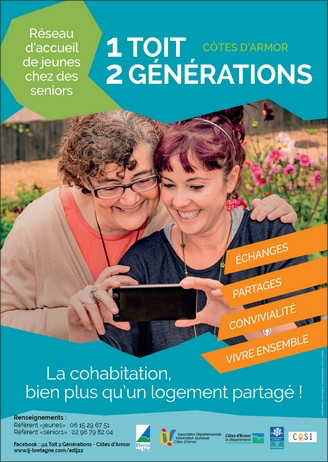 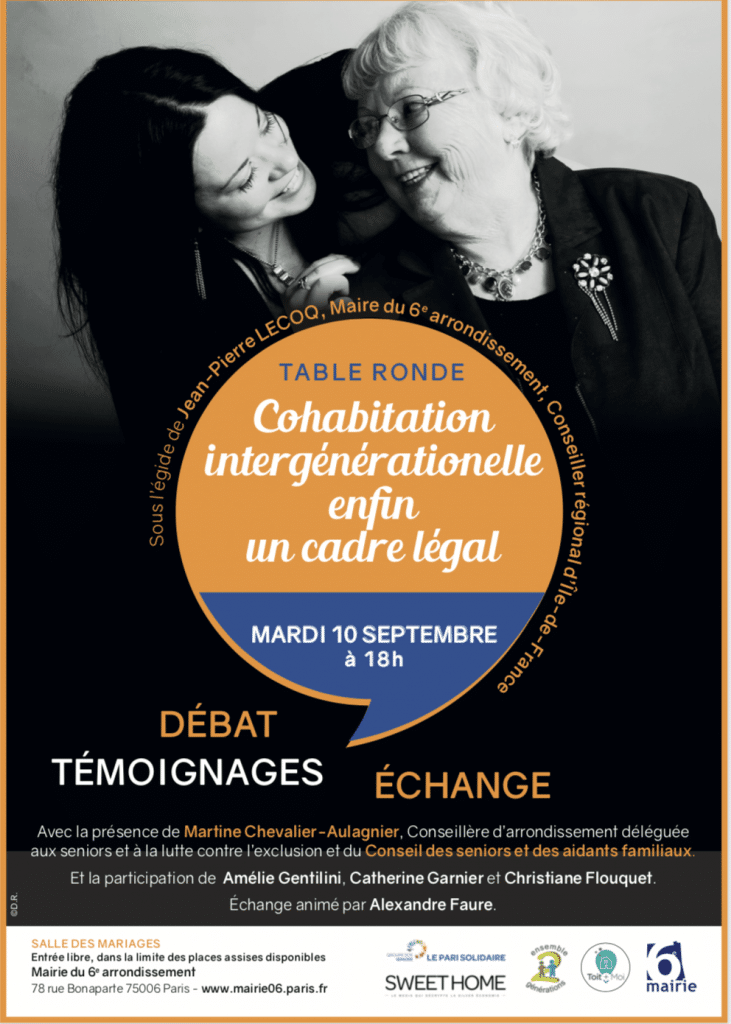 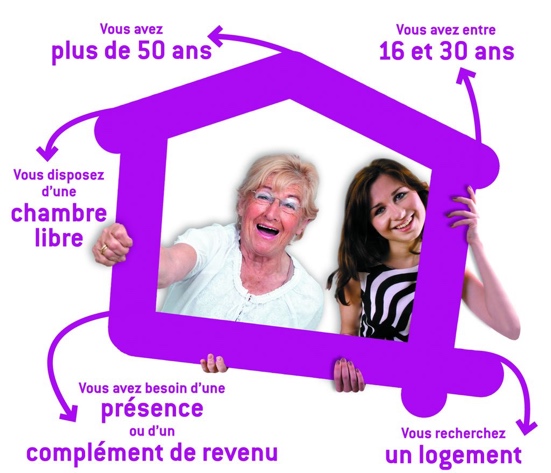 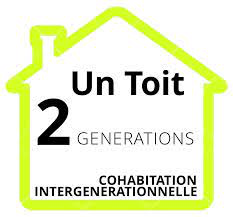 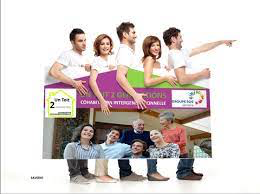 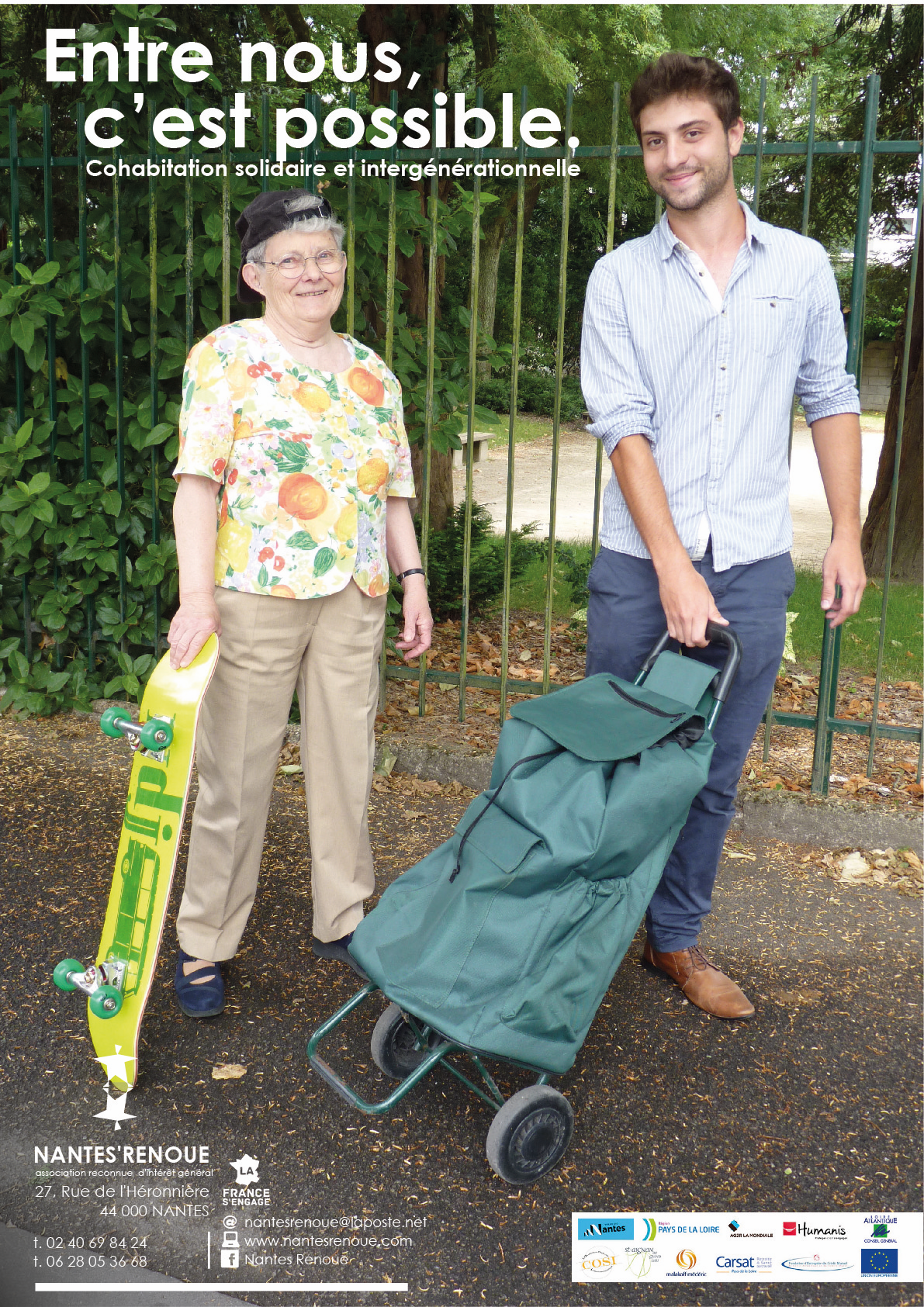 ACTIVITE 3 : Grammaire :  révision du conditionnel présentComment conjuguer un verbe au conditionnel présent ?Pour former le conditionnel des verbes réguliers, c’est simple !
Le conditionnel présent est formé sur la base du futur simple, c’est-à-dire qu’on conserve le verbe à l’infinitif mais on ajoute les terminaisons de l’imparfait : ais, ais, ait, ions, iez, aient.On retrouve ainsi toutes les irrégularités et les exceptions du futur.La formation des verbes réguliers au conditionnel présentVous prenez l’infinitif du verbe que vous voulez conjuguer et vous ajoutez ensuite les terminaisons de l’imparfait.MANGERJe mangerais
Tu mangerais
Il mangerait
Nous mangerions
Vous mangeriez
Ils mangeraientPour les verbes qui terminent en -re, pensez à supprimer le -e de l’infinitif et à ajouter les terminaisons de l’imparfait.PRENDREJe prendrais
Tu prendrais
Il prendrait
Nous prendrions
Vous prendriez
Ils prendraientRemarquesAttention, à quelques particularités orthographiques pour les verbes du 1er groupe.
Pour les verbes en -OYER et -UYER
Le ‘y’ de l’infinitif devient ‘i’ (sauf envoyer et renvoyer)
Nettoyer → je nettoieraisPour les verbes en -AYER
Deux orthographes sont possibles, avec le ‘y’ et un avec le ‘i’.
Payer → je paierais / je payeraisPour les verbes en -ELER, -ETER 
On ajoute un accent grave sur le ‘e’ qui précède la terminaison de l’infinitif (sauf appeler et jeter)
exemples.
Acheter → j’achèterais
Geler → je gèleraisLa formation des verbes irréguliers au conditionnel présentLes verbes qui sont irréguliers au conditionnel sont les mêmes qu’au futur simple.
J’ai mis en orange le radical du verbeALLER → j’iraisAVOIR → j’auraisFAIRE → je feraisÊTRE → je seraisVALOIR → je vaudraisSAVOIR → je sauraisPOUVOIR → je pourraisVOULOIR → je voudraisFALLOIR → il faudraitPLEUVOIR → il pleuvraitTENIR → je tiendraisVENIR → je viendraisMOURIR → je mourraisDEVOIR → je devraisVOIR → je verraisACCUEILLIR → j’accueilleraisRECEVOIR → je recevraisACTIVITE 4 : Production écrite Ecrivez une lettre à votre meilleur(e) ami(e) pour lui expliquer que pour faire des économies vous allez signer un contrat de colocation intergénérationnelle.UNIVERSITE JEAN JAURES TOULOUSEPROGRAMME DEFLE SHS Professeur Sylvie MassonSemestre 1 Année 2023-2024